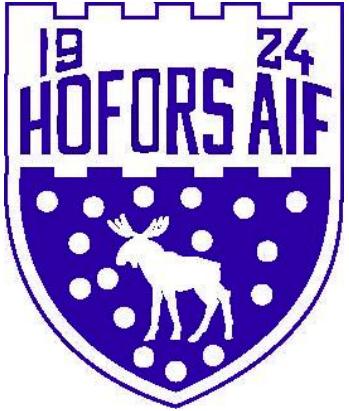 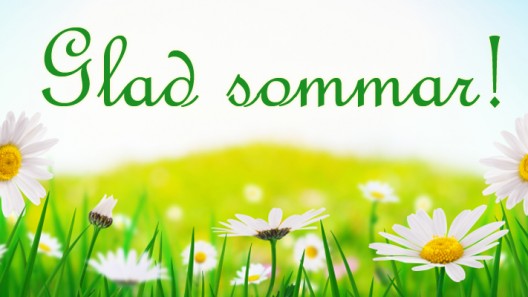 Styrelsen har ordet:Vår verksamhetsidé är att ”erbjuda en bredd av aktiviteter för alla i invånare i Hofors kommun oavsett förutsättningar. Vi ska verka för att ge alla möjlighet till en meningsfull fritid”Ibland måste vi zooma ut och se på verksamheten från lite olika håll. Lever vi enligt den tanken vi har med vår förening? Under hösten kommer vi att starta ett visionsarbete som fått arbetsnamet ”HAIF 2024” Hur ska verksamheten och organisationen ska se ut det år vi fyller 100 år?Hur vill vi uppfattas av omgivningen? Vad är föreningens syfte? Vad drömmer våra aktiva och ledare om när det gäller föreningen och verksamheterna? Vad kan vi göra mer och vad kan vi göra bättre?Detta är några av frågorna som vi kommer att arbeta med.Styrelsen är ansvarig för att genomföra arbetet och det kommer att ske i samarbete med RF-SISU, våra ledare och aktiva. Vi vill göra detta arbete för att skapa den bästa versionen av Hofors AIF, vi hoppas att ni vill vara med och skapa den tillsammans med oss!Policydokument Hofors AIFFör att läsa vår nya föreningspolicy gå till  hemsidan www.haiffotboll.se. Klicka på fliken ”spelarutbildning” och sen på länken ”policydokument Hofors AIF”. Läs om de ansvarsområden som finns för förening, aktiv, ledare och förälder.Sommarträff för ledare!Lördagen den 3:e juli kör vi vår årliga sommarträff med alla ledare i Hofors AIF. Det blir ett mycket prestigefyllt HAIF-mästerskap i bangolf med efterföljande restaurangbesök. Inbjudan har skickats i ledarnas messengergrupp.FRIIDROTT – FOTBOLL – FREDAGSBOLLEN – STÅLKOMPISAR – HAIFSTUGAN – MOTIONSBINGO - FÖRENINGSDOMAREFriidrotten		Träningarna startar tisdag 20 juli kl. 17.00 på Stålringen.I HAIF kan man träna friidrott från det år man ska fylla 7 år.HAIF ´s löpargrupp 	Tränar på Stålringen. För mer information gå med i facebookgruppen ”HAIFs löpargrupp”. Ledare för träningarna är Emil Mann.Fotbollen 	Hastigt och lustigt startade alla fotbollsserier i början av juni. Vi har många lag som spelar seriespel och några av de yngsta lagen har provat på att åka på sammandrag och spela matcher. Vi har startat med träningar för tjejer och killar födda 2015 som kommer att fortsätta under hösten.	På både dam o herrsidan har vi många spelare i träning, och herrarna har nyligen ökat träningsdagarna från 2 st. till 3 st. i veckan. Damerna spelade sin sista seriematch i tisdags och fick med sig en vinst över Hedesunda med 2–5. Div. 6 serien är färdigspelad för våren, i sista matchen mot Helges 2 blev det förlust med 3–9. I div. 4 seriens näst sista match mötte vi seriesuveränen Helges och förlorade med 1–3. På fredag väntar bortamatch mot Tif. Stålkompisarna 	Avslutade vårsäsongen med att besöka KF Heros avslutning i Boulognerskogen i Gävle. Där bjöds vi på musik, dans, mat och mötte många nya vänner. Träningarna kommer att starta igen i samband med skolstarten i höst.Fredagsbollen 	Fredagsbollen är tänkt att vara en höst och vinteraktivitet. Nu får vi många frågor om varför vi inte kör på sommaren. Vi har ambitionen att göra någon/några aktiviteter i sommar men vi har inte bestämt var, när och hur. Till hösten och vintern kommer fredagsbollen tillbaka i sin vanliga form.HAIF-stugan 	finns att hyra som vanligt. Det kostar 200 kr per natt och bädd (8 st. sängar). Det finns wifi. Bokningsförfrågan skickas till hofors.aif@telia.comMotionsbingon 	Det har varit en fantastisk vår med jättemånga som motionerat och spelat bingo. Just nu har vi tagit sommarvila men startar igen första söndagen i september.Föreningsdomare	Tillsammans med Daniel Johansson kommer vi att genomföra en föreningsdomarutbildning för helt nya domare den 10/8. De som är intresserade av att vara med hör av sig till Johanna Grönlund, 070–5120735 eller via Messenger. Utbildningen är för de tjejer och killar som är födda 2007 och äldre. Det är begränsat med platser (10–12 st.) och det är viktigt att du som anmäler dig är riktigt intresserad och har lust att döma fotbollsmatcher.På vår hemsida lägger vi löpande ut nyheter/information om vad som händer i föreningen. HAIF finns också på Facebook och Instagram och det finns också några lag som har egna instagramkonton. Kansliet på Göklundsvägen, Malin Vikström jobbar som kanslist på Göklundsvägen 9. För aktuella öppettider kolla på hemsidan och Facebook. Vill du komma i kontakt med Malin kan du göra det via Messenger eller e-post hofors.aif@telia.comPå sista sidan i nyhetsbrevet kan man läsa vår vision, värdegrund och verksamhetsidé.  Det är det ”dokumentet” som vi ska arbeta efter för att skapa en bra grund att utveckla vår förening ifrån. Om vi kan överföra vad dokumentet handlar till verkliga handlingar/aktioner i vår verksamhet så kommer vi att stärkas som förening. Vårat arbete mot att vara en modern förening som tänker långsiktig och hållbart när det gäller verksamheten, ekonomi, kommunikation och våra samarbeten grundar sig i detta dokument. Men ord på ett papper har aldrig skapat förändring, det måste ske genom att vi agerar, kommunicerar och vågar prova nya saker TILLSAMMANS.Johanna Grönlund, ordförande Hofors AIFNyhetsbrevet är en kanal, FB och instagram är andra sätt vi använder för att få ut information om vår förening till aktiva och övriga medlemmar.  Är det något ni är osäkra på eller undrar över angående Hofors AIF så kontaktar du/ni någon i styrelsen för information/svar. Vi tar gärna emot tips och idéer på hur vikan utveckla och förbättra vår verksamhet. Kontakta Johanna Grönlund 070–5120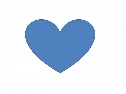 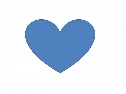 